UNIVERSIDAD GUADALAJARA LAMAR 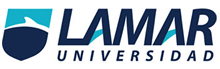   Actividad 1 "pruebas diagnosticas"ELABORA: López Campos Cindy GuadalupeLME 3261 8vo CMedicina basada en evidencias Profesor:  Jorge Sahagún SENSIBILIDAD, ESPECIFICIDAD, VALOR PREDICTIVO, EXACTITUD Y PREVALENCIA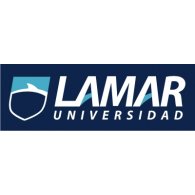 Especificidad: d/(b+d)= 28/45: 0.62 x 100% = 62.2%Sensibilidad: a/(a+c) = 2/55: 0.03 x 100% = 3.63%VP+: a/(a+b)= 2/19= 0.10VP-: d/(c+d)= 28/81= 0.34Prevalencia: a+c/(a+b+c+d)= 55/100: 0.55Exactitud: a+d/(a+b+c+d)= 30/100: 0.3 x 100% = 30%PRUEBAS DIAGNOSTICASESTÁNDAR DE ORO:El Diagnóstico se resuelve a través de la punción y la biopsia pleural para el cultivo microbiológico y el estudio histológico, asegurando el diagnóstico en el 86 % de los ensayo.  Se ha reportado que estos procedimientos, combinados con cultivos del líquido pleural y esputo, proporcionan la confirmación microbiológica del Mycobacterium tuberculosis en el 90% de los casos.DESCRIPCIÓN DE LA PRUEBA A REALIZARIdentificación del BK en el líquido o biopsia pleural por tinción, cultivo o por la observación de granulomas en el estudio histológico. b. Cultivo de Esputo positivo en presencia de evidencia clínica o radiológica de tuberculosis, en ausencia de otra causa obvia asociada al derrame pleural. c. Evidencia clínica y radiológica de tuberculosis en ausencia de otra causa obvia asociada al derrame pleural y asociada con una respuesta positiva a la terapia antituberculosa.SENSIBILIDAD Y ESPECIFICIDADSin tomar en cuenta que el valor predictivo positivo de una prueba varía según la prevalencia de la entidad clínica así como que su especificidad y sensibilidad varia con el nivel del punto de corte elegido, las características de los pacientes incluidos y la calidad del estudioNIVEL DE NORMALIDADSe determinó el punto de corte que discrimina el derrame pleural tuberculoso del de otras etiologías (no tuberculosa), sumando el promedio a dos desviaciones estándar de los valores del test de ADA obtenidos en los casos de etiología no tuberculosa.PRUEBA ADICIONALEl valor diagnóstico del Test de ADA se estableció a través de la determinación de la sensibilidad, especificidad, eficacia, valor predictivo positivo y valor predictivo negativo.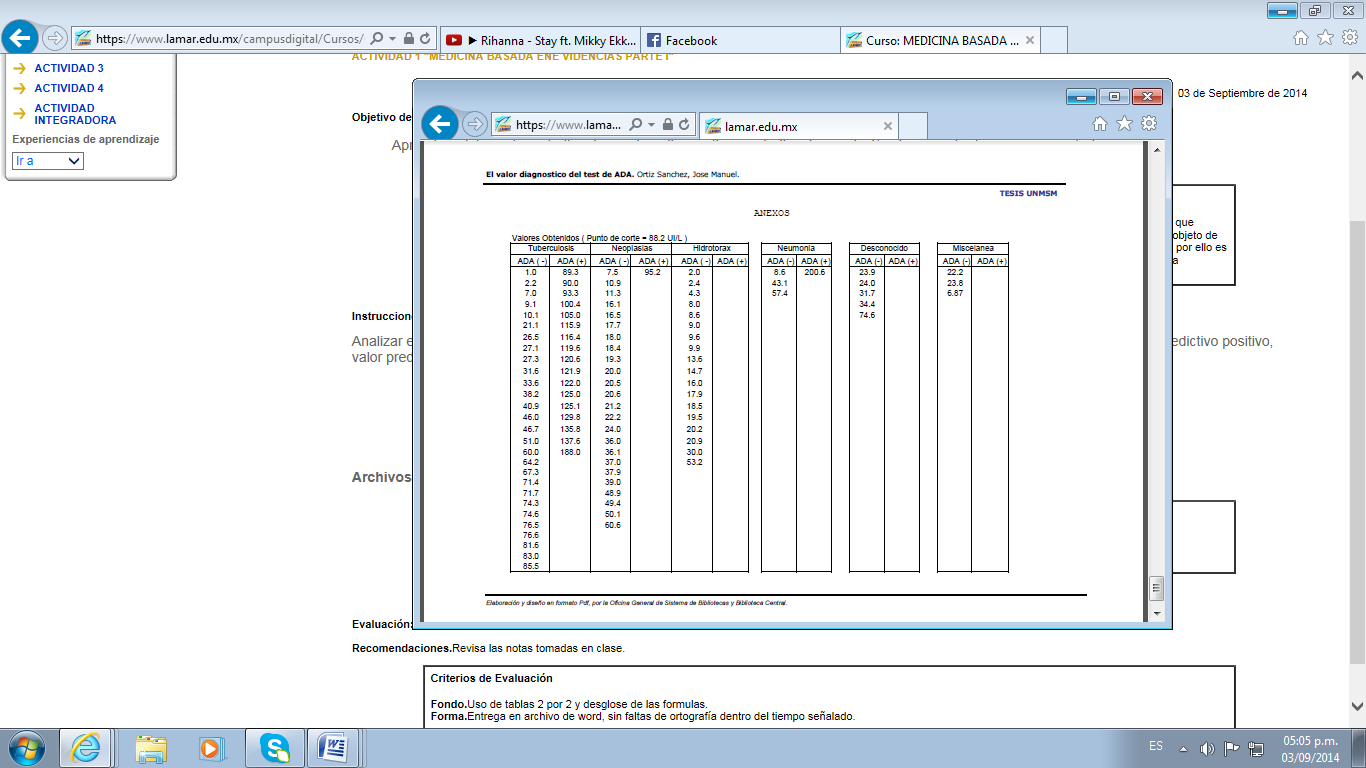 CONCLUSION El test  para la detección de la tuberculosis pleural, es un estudio no confiable, pues tras obtener la sensibilidad y especificidad con las formulas citadas en la página anterior, se encontró gran discrepancia entre los casos diagnosticados por este medio y los pacientes enfermos.